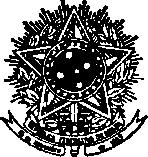 SERVIÇO PÚBLICO FEDERALUNIVERSIDADE FEDERAL DE SANTA CATARINACentro XXXXXXDepartamento XXXXXCAMPUS UNIVERSITÁRIO REITOR JOÃO DAVID FERREIRA LIMA - TRINDADECEP: 88040-900 - FLORIANÓPOLIS - SCDECLARAÇÃO DE CARGA HORÁRIA E LIMITE DE REMUNERAÇÃOEu, XXXXXXXXXXXXX, servidor(a) lotado(a) no XXXXXXXXXXXX da Universidade Federal de Santa Catarina, declaro para os devidos fins que:Atuarei no projeto institucional “XXXXXXXXXX”, durante a vigência do projeto, dedicando XX horas semanais, não havendo incompatibilidade de horário com minhas demais atividades na Universidade Federal de Santa Catarina – UFSC.Tenho ciência que o limite máximo da soma de minha remuneração (bolsas, pagamento de serviços prestados e outras retribuições) como servidor público recebido da Fundação de apoio, bem como da UFSC, não excederá, mensalmente, o maior valor recebido pelo funcionalismo público federal, nos termos do art. 37, inciso XI da Constituição Federal.Florianópolis , XX de XXX de XXXX.Por ser expressão de verdade, firmo a presente declaração.Prof (a). XXXXXXCPF: XXXXXXXXXXXXSiape: XXXXX